                             CUPRINS	1.	DENUMIREA PROIECTULUI	62.	TITULAR	63.	DESCRIEREA CARACTERISTICILOR FIZICE ALE ÎNTREGULUI PROIECT	63.1.	Rezumatul proiectului	63.1.1.	Situația existentă	63.1.2.	Situația propusă	73.2.	Justificarea necesității proiectului	83.3.	Valoarea investiției	93.4.	Perioada de implementare propusă	93.5.	Planșe reprezentând limitele amplasamentului proiectului, inclusiv orice suprafață de teren solicitată pentru a fi folosită temporar (planuri de situație și amplasamente)	93.6.	Descrierea caracteristicilor fizice ale întregului proiect, formele fizice ale  proiectului (planuri, clădiri, alte structuri, materiale de construcție)	93.7.	Se prezintă elementele specifice caracteristice proiectului propus	103.7.1.	Profilul și capacitățile de producție	103.7.2.	Descrierea instalației și a fluxurilor tehnologice existente pe amplasament	103.7.3.	Descrierea proceselor de producție ale proiectului propus, în funcție de specificul investiției, produse și subproduse obținute, mărimea, capacitatea.	103.7.4.	Materii prime, energia și combustibilii utilizați, cu modul de asigurare a acestora	113.7.5.	Racordarea la rețelele de utilități existente în zonă	113.7.6.	Descrierea lucrărilor de refacere a amplasamentului în zona afectată de execuția investiției	113.7.7.	Căi noi de acces sau schimbări ale celor existente	113.7.8.	Resurse naturale folosite în construcție și funcționare	123.7.9.	Metode folosite în construcție/demolare	123.7.10.	Planul de execuție, cuprinzând faza de construcție, punere în funcțiune, exploatare, refacere și folosire ulterioară	123.7.11.	Relația cu alte proiecte existente sau planificate	143.7.12.	Detalii privind alternative care au fost luate în considerare	143.7.13.	Alte activități care pot apărea ca urmare a proiectului (de exemplu extragerea de agregate, asigurarea unor noi surse de apă, surse sau linii de transport al energiei, creșterea numărului de locuințe, eliminarea apelor uzate și a deșeurilor)	143.7.14.	Alte autorizații cerute de proiect	144.	DESCRIEREA LUCRĂRILOR DE DEMOLARE NECESARE	144.1.	Planul de execuție a lucrărilor de demolare, de refacere și folosire ulterioară a terenului	144.2.	Descrierea lucrărilor de refacere a amplasamentului	154.3.	Căi noi de acces sau schimbări ale celor existente, după caz	154.4.	Metode folosite în demolare	154.5.	Detalii privind alternativele care au fost luate în considerare	154.6.	Alte activități care pot apărea ca urmare a demolării (de exemplu eliminarea deșeurilor)	165.	DESCRIEREA AMPLASĂRII PROIECTULUI	165.1.	Distanța față de granițe pentru proiectele care cad sub incidența Convenției privind evaluarea impactului asupra mediului în context transfrontieră, adoptată la Espoo la 25 februarie 1991, ratificată prin Legea nr. 22/2001, cu modificările și completările ulterioare	165.2.	Localizarea amplasamentului în raport cu patrimoniul cultural potrivit Listei Monumentelor Istorice, actualizată, aprobată prin Ordinul ministrului culturii și cultelor nr.2314/2004, cu modificările ulterioare, și Repertoriului Arheologic Național prevăzut de OG 43/2000 privind protecția patrimoniului arheologic și declararea unor situri arheologice ca zonă de interes național, republicată, cu modificările și completările ulterioare	175.3.	Hărți, fotografii ale amplasamentului care pot oferi informații privind caracteristicile fizice ale mediului, atât naturale, cât și artificiale, și alte informații	185.4.	Coordonatele geografice ale amplasamentului proiectului, care vor fi prezentate sub formă de vector digital cu referință geografică, în sistem de proiecție națională Stereo 1970	195.5.	Detalii privind orice variantă de amplasament care a fost luată în considerare	196.	DESCRIEREA TUTUROR EFECTELOR SEMNIFICATIVE POSIBILE ASUPRA MEDIULUI ALE PROIECTULUI, ÎN LIMITA INFORMAȚIILOR DISPONIBILE	196.1.	Protecția calității apelor	196.1.1.	Sursele de poluați pentru ape, locul de evacuare sau emisarul:	196.1.2.	Stații și instalații de epurare sau preepurare a apelor uzate prevăzute:	206.2.	Protecția aerului	206.2.1.	Sursele de poluați pentru aer, poluanți, surse de mirosuri	206.2.2.	Instalații pentru reținerea și dispersia poluanților în atmosferă	216.3.	Protecția împotriva zgomotului și vibrațiilor	216.3.1.	Sursele de zgomot și de vibrații	216.3.2.	Amenajările și dotările pentru protecția împotriva zgomotului și vibrațiilor	216.4.	Protecția împotriva radiațiilor	216.4.1.	Sursele de radiații	216.4.2.	Amenajări și dotări pentru protecția împotriva radiațiilor	226.5.	Protecția solului și a subsolului	226.5.1.	Sursele de poluanți pentru sol, subsol și ape freatice și de adâncime	226.5.2.	Lucrările și dotări pentru protecția solului și a subsolului	226.6.	Protecția ecosistemelor terestre și acvatice	236.6.1.	Identificarea arealelor sensibile ce pot fi afectate de proiect	236.6.2.	Lucrările, dotările și măsurile pentru protecția biodiversității, monumentelor naturii și ariilor protejate	236.7.	Protecția așezărilor umane și a altor obiective de interes public.	236.7.1.	Identificarea obiectivelor de interes public, distanța față de așezările umane, respectiv față de monumentele istorice și de arhitectură, alte zone asupra cărora există instituit un regim de restricție, zone de interes tradițional etc.	236.7.2.	Lucrările, dotările și măsurile pentru protecția așezărilor umane și a obiectivelor protejate și/sau de interes public	236.8.	Prevenirea și gestionarea deșeurilor generate pe amplasament în timpul realizării proiectului/în timpul exploatării, inclusiv eliminarea	236.8.1.	Lista deșeurilor (clasificate și codificate în conformitate cu prevederile legislației europene și naționale privind deșeurile), cantități de deșeuri generate	236.8.2.	Programul de prevenire și reducere a cantităților de deșeuri generate	246.8.3.	Planul de gestionare a deșeurilor	246.9.	Gospodărirea substanțelor și preparatelor chimice periculoase	256.9.1.	Substanțele și preparatele chimice periculoase utilizate și/sau produse	256.9.2.	Modul de gospodărire a substanțelor și preparatelor chimice periculoase și asigurarea condițiilor de protecție a factorilor de mediu și a sănătății populației	267.	DESCRIEREA ASPECTELOR DE MEDIU SUSCEPTIBILE A FI AFECTATE ÎN MOD SEMNIFICATIV DE PROIECT	287.1.	Impactul asupra populației, sănătății umane, biodiversității (acordând o atenție specială speciilor și habitatelor protejate), conservarea habitatelor naturale, a florei și a faunei sălbatice, terenurilor, solului, folosințelor, bunurilor materiale, calității și regimului cantitativ al apei, calității aerului, climei (de exemplu, natura și amploarea emisiilor de gaze cu efect de seră), zgomotelor și vibrațiilor, peisajului și mediului vizual, patrimoniului istoric și cultural și asupra interacțiunilor dintre aceste elemente. Natura impactului (adică impactul direct, indirect, secundar, cumulativ, pe termen scurt, mediu și lung, permanent și temporar, pozitiv și negativ)	287.2.	Extinderea impactului (zona geografică, numărul populației/habitatelor/ speciilor afectate)	287.3.	Magnitudinea și complexitatea impactului	287.4.	Probabilitatea impactului	287.5.	Durata, frecvența  și reversibilitatea impactului	297.6.	Măsurile de evitare, reducere sau ameliorare a impactului semnificativ asupra mediului	297.7.	Natura trans frontieră a impactului.	308.	PREVEDERI PENTRU MONITORIZAREA MEDIULUI	309.	LEGĂTURA CU ALTE ACTE NORMATIVE ȘI/SAU PLANURI/ PROGRAME/STRATEGII/DOCUMENTE DE PLANIFICARE	3110.	LUCRĂRI NECESARE ORGANIZĂRII DE ŞANTIER	3110.1.	Descrierea lucrărilor necesare organizării de șantier	3110.2.	Localizarea organizării de șantier	3210.3.	Descrierea impactului asupra mediului a lucrărilor organizării de șantier	3210.4.	Surse de poluanți și instalații pentru reținerea, evacuarea și dispersia în mediu în timpul organizării de șantier	3210.5.	Dotări și măsuri prevăzute pentru controlul emisiilor de poluanți în mediu	3211.	LUCRĂRI DE REFACERE A AMPLASAMENTULUI LA FINALIZAREA INVESTIŢIEI, ÎN CAZ DE ACCIDENTE ŞI/SAU LA ÎNCETAREA ACTIVITĂŢII, ÎN MĂSURA ÎN CARE ACESTE INFORMAȚII SUNT DISPONIBILE	3311.1.	Lucrări propuse pentru refacerea amplasamentului la finalizarea investiției, în caz de accidente și/sau la încetarea activității	3311.2.	Aspecte referitoare la prevenirea și modul de răspuns pentru cazuri de poluări accidentale	3311.3.	Aspecte referitoare la închiderea/dezafectarea/demolarea instalației	3412.	ANEXE - PIESE DESENATE	3413.	PENTRU PROIECTELE CARE INTRĂ SUB INCIDENȚA PREVEDERILOR ART. 28 DIN OUG NR. 57/2007 PRIVIND REGIMUL ARIILOR NATURALE PROTEJATE, CONSERVAREA HABITATELOR NATURALE, A FLOREI ȘI FAUNEI SĂLBATICE, APROBATĂ CU MODIFICĂRI ȘI COMPLETĂRI PRIN LEGEA NR. 49/2011, CU MODIFICĂRILE ȘI COMPLETĂRILE ULTERIOARE, MEMORIUL VA FI COMPLETAT CU URMĂTOARELE:	3413.1.	Descrierea succintă a proiectului și distanța față de aria naturală protejată de interes comunitar, precum și coordonatele  geografice (Stereo 70) ale amplasamentului proiectului	3413.2.	Numele și codul ariei protejate de interes comunitar	3413.3.	Prezența și efectivele/suprafețele  acoperite de specii și habitate de interes comunitar în zona proiectului	3413.4.	Se va preciza dacă proiectul propus nu are legătură directă cu sau nu este necesar pentru managementul conservării ariei naturale protejate de interes comunitar	3413.5.	Se va estima impactul potențial al proiectului asupra speciilor și habitatelor din aria naturală protejată de interes comunitar	3513.6.	Alte informații prevăzute în legislația în vigoare	3514.	PENTRU PROIECTELE CARE SE REALIZEAZĂ PE APE SAU AU LEGĂTURĂ CU APELE, MEMORIUL VA FI COMPLETAT CU URMĂTOARELE INFORMAȚII, PRELUATE DIN PLANURILE DE MANAGEMENT BAZINALE, ACTUALIZATE:	3514.1.	Localizarea proiectului:	3514.2.	Indicarea stării ecologice/potențialului ecologic și starea chimică a corpului de apă de suprafață; pentru corpul de apă subteran se va indica starea cantitativă și starea chimică a corpului de apă	3514.3.	Indicarea obiectivului/obiectivelor de mediu pentru fiecare corp de apă identificat, cu precizarea excepțiilor aplicate și a termenelor aferente, după caz	3515.	CRITERIILE PREVĂZUTE ÎN ANEXA NR. 3 LA LEGEA NR. 292/2018 PRIVIND EVALUAREA IMPACTULUI ANUMITOR PROIECTE PUBLICE ȘI PRIVATE ASUPRA MEDIULUI SE IAU IN CONSIDERARE , DACĂ ESTE CAZUL, ÎN MOMENTUL COMPILĂRII INFORMAȚIILOR ÎN CONFORMITATE CU PUNCTELE III-XIV	3515.1.	Caracteristicile proiectului	3515.2.	Amplasarea proiectului	3815.3.	Tipurile și caracteristicile impactului potențial	39DENUMIREA PROIECTULUICREȘTEREA CAPACITĂȚII DE STOCARE A BENZINEI DE RC ÎN OBIECTIVUL 343 PRIN RECONFIGURAREA PARCULUI ȘI A FACILITĂȚILOR DE POMPARETITULAR     Numele: ROMPETROL RAFINARE SA     Adresa poștală: Bulevardul Năvodari, nr. 215, loc. Năvodari, jud. Constanța     Nr. telefon, fax, adresa e-mail, adresa paginii de internet:Tel: +40 241 50 60 00
Fax: +40 241 50 69 30
E-mail: office.rafinare@rompetrol.com
Web: http://www.rompetrol-rafinare.ro    Numele persoanelor de contact:Director General:  D-l YEDIL UTEKOVResponsabil pentru protecția mediului: FELICIA ANDREI – MANAGER QHSEDESCRIEREA CARACTERISTICILOR FIZICE ALE ÎNTREGULUI PROIECTRezumatul proiectuluiSituația existentăBenzina obținută în instalația de Reformare catalitică (RC) este utilizată ca și component principal în procesul de fabricare a benzinelor finite.În prezent, benzina obținută în instalația RC  este trimisă și stocată în rezervoarele B54 și B55, cu capac plutitor, din parcul de rezervoare obiectiv 410, având o capacitate de 2000mc fiecare, apoi trimisă, cu pompa 417-P2002, în colectorul instalației GILB, obiectiv 417, ca și component pentru obținerea benzinei finite.Pentru a mări capacitatea de depozitare a reformatului, Beneficiarul a solicitat construirea unui rezervor nou, în obiectivul 343.Parcul de rezervoare ob 343 a fost destinat alimentării instalațiilor din platforma 2 și cuprinde 10 rezervoare, grupate în două arii separate printr-un perete despărțitor: în prima arie sunt amplasate rezervoarele  MX37, MX38, MX39, CX40, IX41, CX42, IX43, IX44, de 2000mc fiecare; în a doua arie sunt amplasate rezervoarele S35 și  S36, de 1000mc fiecare, doar acestea fiind utilizate în prezent pentru stocare de produse.Situația propusăÎn vederea măririi capacității de depozitare a Reformatului, se va construi un rezervor nou, 343-B4, de 5000mc, în parcul de rezervoare - obiectiv 343. Rezervorul va fi susținut pe pat elastic (cu  panta de 1,5 % dinspre centru spre margini), în interiorul  unui inel de beton nou. În jurul inelului de beton se va construi un trotuar nou prevăzut cu rigolă racordată la canalizare.	Rezervorul nou, 343-B4,  va fi un rezervor, cilindric vertical, în construcție sudată, cu capac fix, conic și cu capac interior flotant (membrană plutitoare) în contact direct cu fluidul, cu etanșare dublă (primară și secundară) . Rezervorul va avea următoarele caracteristici:-	Diametru interior manta: 22810mm;-	Înălțime manta: 16000mm;-	Capacitate geometrică: 6538mc;-	Capacitate utilă: 5000mc.	Rezervorul nou va fi amplasat în ob 343, în îndiguirea unde există în prezent 8 rezervoare care nu mai sunt utilizate pentru stocare de produse. Pentru instalarea rezervorului nou vor fi demontate rezervoarele existente IX41, CX42, IX43 și IX44, de 2000 mc fiecare, pentru a elibera spațiul necesar. 	În noul rezervor, 343-B4, se va depozita produs reformat, din instalația RC, care va fi trimis ulterior în instalației GILB, obiectiv 417, ca și component pentru obținerea benzinei finite. Pentru aceasta se va realiza o conexiune printr-o conductă nouă Dn 150, între rezervorul nou și conducta existentă care alimentează parcul de rezervoare obiectiv 410 (rezervoarele B54, B55) cu reformat.Produsul reformat, care se va depozita în rezervorul 343-B4, are următoarele caracteristici:	Se vor instala două pompe noi, 343-P2002N, pentru vehicularea reformatului către GILB și o pompă 343-P2003N pentru transfer reformat din 343-B4 în unul din rezervoarele 410-B54, 410-B55. Pompele noi 343-P2002N, 343-P2003N,  care vor deservi rezervorul 343-B4, se vor amplasa în exteriorul cuvei de retenție aferentă rezervorului 343-B4, în vecinătatea Drumului 3, în cuvă betonată racordată la  canalizare. Pe  liniile de intrare și ieșire din rezervor vor fi prevăzuți MOV-uri ce vor permite izolarea de la distanță a traseelor. Pe capacul rezervorului se vor monta guri de ventilare periferice și centrală. De asemenea rezervorul va fi dotat cu măsurătoare de nivel tip radar, senzor de temperatură multispot, măsurătoare presiune și preaplin.La finalizarea lucrărilor, rezervorul 343-B4 va avea toate dotările tehnologice necesare asigurării protecției mediului și a siguranței în exploatare, inclusiv cele impuse de Legea 264/2017 privind stabilirea cerințelor tehnice pentru limitarea emisiilor de compuși organici volatili (COV) rezultați din depozitarea benzinei (benzina = derivat din țiței cu presiunea de vapori ≥ 27.6kPa). Conform anexei 1 din Legea 264/2017 rezervorul va fi vopsit exterior cu vopsea rezistentă UV, cu indice total de reflexie de cel puțin 75% și va fi prevăzut cu capac plutitor interior cu etanșare dublă, care va asigura un grad de reținere a vaporilor de cel puțin 95%Rezervorul nou, 343-B4, va fi prevăzut cu: scară elicoidală, platformă de odihnă la interval de 5000mm, balustradă circulară pe capac, platformă de deservire racorduri capac,  platformă de acces la ștuțul central de pe capac. De asemene, rezervorul va fi prevăzut cu instalație de stropire cu apă (trei inele de stropire pe manta și două pe capac) și de stingere cu spumă (trei generatoare de spumă).Rezervorul va fi prevăzut cu o cuvă de colectare eventuale scurgeri de la robineții tehnologici, racordată la rețeaua de canalizare chimic impură existentă printr-o conducta de canalizare nouă, prevăzută cu robinet de izolare. De asemenea, pentru accesul în cuva rezervoarelor, ob 343, va fi prevăzută o poartă de acces etanșă.Căsuța de spumă, aferentă obiectivului 343, se va moderniza și se va extinde. Modernizarea constă în înlocuirea tuturor amenajărilor din interiorul ei (vas spumogen concentrat, conducte, platforme de acces, etc.), extinderea  și dotarea acesteia cu o instalație nouă, fixă, de stins incendiu cu spumă, care să corespundă normativelor în vigoare. Căsuța de spumă va deservi instalația fixă de stingere incendiu cu spumă aferentă noului rezervor și va oferi posibilitatea de conectare la distribuitor a viitoarelor rezervoare care vor funcționa în cuvă.Justificarea necesității proiectuluiProiectul se impune pentru creșterea  capacității de stocare a benzinei determinată de dinamica societății.Valoarea investiției790.000 USDPerioada de implementare propusăMai 2019- decembrie 2021Planșe reprezentând limitele amplasamentului proiectului, inclusiv orice suprafață de teren solicitată pentru a fi folosită temporar (planuri de situație și amplasamente)Plan de încadrare în zonă:    1924-LG-PLZ-001Plan de situație:                     1924-LG-PLS-001 Descrierea caracteristicilor fizice ale întregului proiect, formele fizice ale  proiectului (planuri, clădiri, alte structuri, materiale de construcție)Formele fizice ale proiectului sunt:Rezervor nou, de 5000m3, pentru stocare reformat, cu poziția de montaj 343-B4;Fundație inelară (H inel = 400mm) pentru susținerea rezervorului;Trotuar nou de jur împrejurul, cu rigolă de suprafață pentru preluare ape pluviale;Bașă exterioară rezervor;Podeț de acces demontabil pentru deservire robineți din bașa exterioară;  Pompe noi, 343-P2002N și 343-P2003N, pentru vehicularea reformatului la instalația GILB și/sau la rezervoarele existente 410-B54, 410-B55 (la nevoie); Conducte noi pentru conectarea rezervorului la conductele existente de vehiculare reformat și pentru alimentare instalație fixă de răcire cu apă și stingere cu spumă;Fundații, de tip izolat, pentru susținerea conductelor  nou proiectate;Platforme metalice noi  PM 1, PM2,  pentru accesul peste conductele tehnologice nou proiectate de reformat, în zona cuvelor de colectare scurgeri CVC1 și CVC2. Platforma va fi prevăzută cu  scări înclinate de acces și cu balustradă; Podețe de trecere peste peretele cuvei de retenție, realizate din profile metalice;Poartă etanșă de acces  în interiorul cuvei de retenție aferente rezervorului 343-B4;Vas spumogen concentrat (1.5m3), aferent instalației fixe de stins incendiu cu spumă;Cuve CVC1, CVC2, CVC3 prevăzute cu bașe (B1, B2, respectiv B3)  de colectare scurgeri de la asamblările demontabile și de la robineții tehnologici, racordată la sistemul de canalizare chimic impură (prin căminul nou KN2);Rigolă de captare ape din interiorul cuvei aferente rezervorului 343-B4 racordată la sistemul de canalizare existent;Cămin CCAN1 ( în interiorul  cuvei de retenție) pentru preluare eventuale scurgeri de produs și ape meteorice din îndiguirea aferentă rezervorului 343-B4;Cămin nou CVN1 de vane unde sunt amplasate două vane cu sertar, pe conductele care vehiculează apele meteorice și eventualele scurgeri accidentale de produs, care vor permite izolarea/dirijarea acestora spre rețelele exterioare existente;Cămine noi CN1, KN1  (în exteriorul cuvei de retenție) pentru racordarea (de la căminul CVN1) la cele două rețele de canalizare, respectiv canalizarea chimic impură (cămin KN1) și canalizarea meteorică (cămin CN1) existente;Se prezintă elementele specifice caracteristice proiectului propus Profilul și capacitățile de producțieRezervorul 343-B4 va avea capacitatea de 5000 m3 și este destinat depozitării produsului reformat de la instalația RC din societatea ROMPETROL RAFINARE SA.Descrierea instalației și a fluxurilor tehnologice existente pe amplasamentParcul de rezervoare ob 343 a fost destinat alimentării instalațiilor din platforma 2 și cuprinde 10 rezervoare, grupate în două arii separate printr-un perete despărțitor. În prima arie (unde se va amplasa rezervorul nou 343-B4) sunt amplasate rezervoarele  MX37, MX38, MX39, CX40, IX41, CX42, IX43, IX44, nefuncționale în prezent, de 2000m3 fiecare. Descrierea proceselor de producție ale proiectului propus, în funcție de specificul investiției, produse și subproduse obținute, mărimea, capacitatea.În noul rezervor, 343-B4, cu capacitatea de 5000m3, se va depozita produs reformat, din instalația Reformare Catalitică (RC). Produsul reformat va fi trimis în rezervorul 343-B4 pe linia existentă prin care se alimentează în prezent rezervoarele de reformat din obiectivul 410     (410-B54, 410-B55), la care se va conecta și noul rezervor printr-o conductă nouă Dn150.Din rezervorul  343-B4, produsul reformat se va transfera cu pompa nouă 343-P2002N (debit pompă 500mc/h) în  instalației GILB, obiectiv 417, ca și component pentru obținerea benzinei finite. Cu pompa nouă 343-P2003N (debit pompă 175mc/h) produsul reformat din rezervorul va putea fi transferat (la nevoie) în unul din rezervoarele 410-B54, 410-B55.Cele două pompe nu vor putea funcționa niciodată simultan: la un moment dat se va putea face ori pompare la GILB, ori transvazarea în din rezervoarele 410-B54, 410-B55.Materii prime, energia și combustibilii utilizați, cu modul de asigurare a acestoraLa  implementarea proiectului, alimentarea cu carburanți (motorină, benzină) a mașinilor de transport materiale, se va asigura de la unitățile specializate în distribuția acestor produse. Energia electrică necesară va fi asigurată de pe amplasament, care este racordat la rețeaua rafinăriei. În funcționare pe amplasament se stochează produs reformat de la instalația RC.  Amplasamentul este racordat la rețeaua de energie electrică a rafinăriei. Racordarea la rețelele de utilități existente în zonăLa realizarea proiectului sunt necesare următoarele utilități:energie electrică în operațiunea de sudare cu arc electric, apă pentru lucrările de construcție.Acestea sunt asigurate din rețelele societății existente în zonă.În timpul funcționării proiectului sunt necesare utilitățile:energie electrică pentru alimentarea echipamentelor/iluminat;apă de incendiu  – pentru răcirea rezervorului 343-B4, și pentru prepararea soluției spumante pentru stins incendiu;  	Amplasamentul este racordat la utilități.Apele meteorice sunt preluate și dirijate spre canalizarea Rafinăriei existentă în zonă.Descrierea lucrărilor de refacere a amplasamentului în zona afectată de execuția investițieiLa finalizarea lucrărilor organizarea de șantier va fi închisă, construcțiile și instalațiile vor fi demontate și evacuate de pe amplasament, iar amplasamentul va fi ecologizat astfel încât să fie adus la starea inițială. Deșeurile rezultate în urma lucrărilor se vor evacua de firme specializate și autorizate pentru astfel de lucrări.Căi noi de acces sau schimbări ale celor existenteNu este cazul. Se vor utiliza căile de acces existente.Resurse naturale folosite în construcție și funcționareResursele naturale regenerabile utilizate sunt:nisip, lemn – resurse folosite în construcție – vor fi asigurate de executant, nu vor fi exploatate de pe amplasamentul proiectului,solul – terenul pe care este amplasat și în prezent obiectivul 343,apa – folosite în construcții și funcționare, Se vor utiliza, de asemenea, materiale conform cu reglementările naționale în vigoare, precum și legislației și standardelor naționale armonizate cu legislația U.E și combustibil motorină/benzină pentru utilajele și echipamentele de lucru. Materialele  utilizate la implementare proiectului sunt:Materiale de construcții: beton armat C30/37, bare independente PC52,Materiale de protecție stâlpi metalici și structură metalică,Materiale de protecție conducte îngropate,Conducte metalice,Profile metalice, tablă metalică,ArmăturiTuburi protectoare pentru subtraversăriMetode folosite în construcție/demolareLa implementarea proiectului se vor folosi:Protejare elemente din beton, metal,Sudare pentru îmbinare elemente metalice, Demontare/tăiere elemente metalice.Planul de execuție, cuprinzând faza de construcție, punere în funcțiune, exploatare, refacere și folosire ulterioarăFaza de construcțieDemontare rezervoare IX 41, CX 42, IX 43, IX 44 și conducte aferente, demontare construcții metalice de acces aferente;Demolare fundații aferente  rezervoarelor: IX 41, CX 42, IX 43, IX 44;Realizare fundație nouă cu inel de beton pentru susținerea rezervorului  nou 343-B4;Realizare trotuar  cu rigolă. Rigola va avea pante spre cuva din beton nou realizată. În zonele de traversare rigola va fi acoperită cu grătare galvanizate;Construire rezervor nou și montaj echipamente aferente;Conectarea noului rezervor cu instalația RC și GILB;Montaj pompă nouă 343-P2002N și conectare la traseele aferente; Refacerea digului existent aferent întregului obiectiv 343;Realizarea rețelei de canalizare pentru întreg obiectiv 343;Realizare portă etanșă de acces, pentru vehicule, în interiorul cuvei de retenție aferente rezervor 343-B4;Modernizare/extindere căsuță existentă de spumă (înlocuire vas spumogen, conducte; dotarea cu instalație nouă, fixă de stins incendiu cu spumă; dotare cu mijloace de comunicație conform normativelor în vigoare);Conectarea căsuței cu spumă la apă de incendiu, prin două conducte noi, prevăzute cu robineți manuali de închidere, montați în căminele CV7,CV8 care vor fi modernizate;Montaj instalație fixă de răcire cu apă la rezervorul 343-B4; Montaj instalație fixă de stingere incendiu cu spumă la rezervorul 343-B4;Realizare cămine canalizare din beton noi KN1, CCAN1 și CN1;Realizare cuve CVC1, CVC2, CVC3 pentru colectare eventualele scurgeri accidentale de fluid de la asamblările demontabile, aferente racordurilor/robineților automați  ai rezervorului 343-B4;Realizare instalației electrice pentru noile facilități;Realizare instalației de automatizare și control aferentă noilor facilități;Realizare și montare platformă metalică nouă PM 1, pentru accesul peste conductele tehnologice nou proiectate de reformat, în zona cuvei de colectare scurgeri CVC 1;Realizare și montare platformă metalică nouă PM 2, pentru accesul peste conductele tehnologice nou proiectate de reformat, în zona cuvei de colectare scurgeri CVC 2;Faza de punere în funcțiuneSe fac toate verificările / probele la:Instalația  de iluminat;Instalația  de împământare;Instalația de răcire cu apă;Instalația de stingere cu spumă;Echipamentele de automatizare;Racordurile rezervorului 343-B4;Rezervorul 343-B4: proba de încercare hidraulică prin umplere cu apă, progresiv, până la cota + 14700 mm;Conductele  de: reformat, apă de incendiu, soluție spumantă, aer instrumental;Canalizarea  chimică aferentă rezervorului 343-B4;Canalizarea de ape pluviale aferentă rezervorului.După terminarea lucrărilor și probarea instalațiilor/rezervorului se va aplica protecția anticorosivă specifică fiecărui echipament.Faza de exploatareÎn faza de exploatare se vor verifica și controla:starea tehnică a rezervorului, conductelor, armăturilor,etanșeitatea rezervorului/conductelor/racordurilor,dispozitivele de siguranță,echipamentelor electrice,echipamentelor de automatizare,parametrii de funcționare, astfel încât aceștia să se încadreze în limitele normale, stabilite.Se exploatează respectând prescripțiile tehnice.Relația cu alte proiecte existente sau planificateRezervorul va servi la stocarea produsului reformat provenit din Instalația Reformare Catalitică.Detalii privind alternative care au fost luate în considerareNu este cazulAlte activități care pot apărea ca urmare a proiectului (de exemplu extragerea de agregate, asigurarea unor noi surse de apă, surse sau linii de transport al energiei, creșterea numărului de locuințe, eliminarea apelor uzate și a deșeurilor)Nu este cazul.Alte autorizații cerute de proiectAutorizație de construireAviz privind securitatea la incendiuAcord ISCAviz tehnic COV proiect DESCRIEREA LUCRĂRILOR DE DEMOLARE NECESAREPlanul de execuție a lucrărilor de demolare, de refacere și folosire ulterioară a terenuluiPentru instalarea noului rezervor 343-B4 se vor demonta în prealabil o parte din rezervoarele existente pe amplasament (nefuncționale în prezent), respectiv: IX41, CX42, IX43 și IX44 pentru eliberarea spațiului necesar. În acest sens se vor executa următoarele lucrări:demontare fitinguri, flanșe și conducte tehnologice aferente  rezervoarelor de demontat,demontare suporți conducte,demontare rezervoare (accesorii capac, scări și platforme de acces la capacul rezervorului, capac și structură de rezistență, stâlp central, manta, fund rezervor), demontare fundații rezervoare, trotuare de beton, cuve și podețe de beton aferente fiecărui rezervor,demontare chituci de susținere conducte demontate,Descrierea lucrărilor de refacere a amplasamentuluiDupă executarea lucrărilor de demontare și eliminarea materialelor rezultate, amplasamentul va fi pregătit pentru executarea lucrărilor de construcție/montaj necesare implementării proiectului.Căi noi de acces sau schimbări ale celor existente, după cazNu este cazul. Se vor utiliza căile de acces existente.Metode folosite în demolare Metodele folosite în demontare vor fi stabilite de executantul lucrărilor. Înainte de începerea lucrărilor de demontare, Executantul acestora va întocmi proceduri de lucru în care să descrie în detaliu utilajele folosite și programul de lucru defalcat pe zile. Procedurile de lucru vor fi prezentate Clientului și Beneficiarului pentru aprobare. Nu se va trece la nici un fel de operații pentru demontare înainte de:             - golirea, spălarea și inertizarea rezervoarelor,             - scoaterea din flux a rezervoarelor,	             - verificarea blindării conductelor tehnologice racordate la rezervor;             - etanșarea gurilor de canalizare pentru a nu permite pătrunderea de scântei provenite de la lucrările de demontare.	Se va trece la demontare numai după obținerea permisului de lucru cu foc.Detalii privind alternativele care au fost luate în considerareNu este cazul.Alte activități care pot apărea ca urmare a demolării (de exemplu eliminarea deșeurilor)În urma activității de demontare vor rezulta deșeuri: moloz/beton (cod deșeu 17 01 01), conducte/profile metalice (cod deșeu 17 04 05), material izolant (cod deșeu 17 06 04). Acestea for fi colectate selectiv și vor i ridicate de firme specializate pentru evacuare/valorificareLa execuția lucrărilor de demolare pot rezulta și alte categorii de deșeuri, nepericuloase/ periculoase (sol/ pământ/ moloz contaminat cu produs petrolier <cod 17 09 03>, materiale izolante contaminate <cod 17 06 03>,  șlamuri <cod  05 01 03>) care vor fi valorificate / eliminate conform cerințelor de reglementare  în vigoare.DESCRIEREA AMPLASĂRII PROIECTULUIAmplasamentul proiectului:  ROMPETROL RAFINARE SA – obiectiv 343.Distanța față de granițe pentru proiectele care cad sub incidența Convenției privind evaluarea impactului asupra mediului în context transfrontieră, adoptată la Espoo la 25 februarie 1991, ratificată prin Legea nr. 22/2001, cu modificările și completările ulterioareNu este aplicabil.Localizarea amplasamentului în raport cu patrimoniul cultural potrivit Listei Monumentelor Istorice, actualizată, aprobată prin Ordinul ministrului culturii și cultelor nr.2314/2004, cu modificările ulterioare, și Repertoriului Arheologic Național prevăzut de OG 43/2000 privind protecția patrimoniului arheologic și declararea unor situri arheologice ca zonă de interes național, republicată, cu modificările și completările ulterioare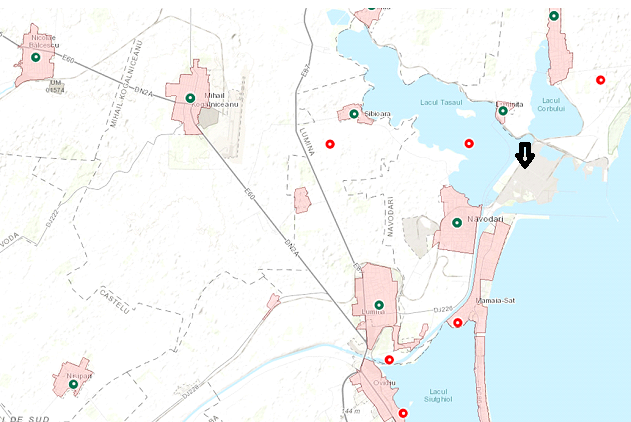 Sursa: site-ul Repertoriului arheologic naționalHărți, fotografii ale amplasamentului care pot oferi informații privind caracteristicile fizice ale mediului, atât naturale, cât și artificiale, și alte informații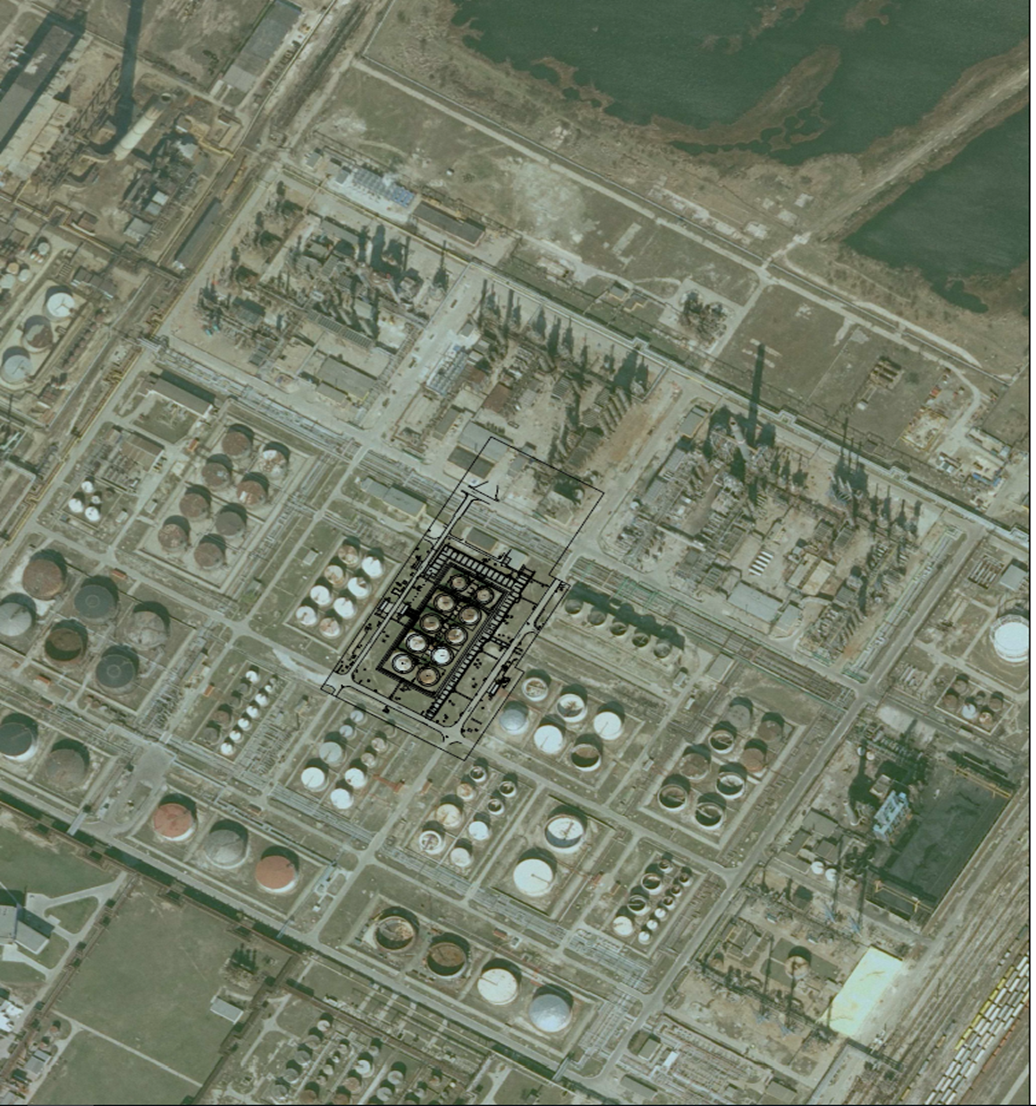 Coordonatele geografice ale amplasamentului proiectului, care vor fi prezentate sub formă de vector digital cu referință geografică, în sistem de proiecție națională Stereo 1970PLAN TOPOGRAFIC 1924-SG-DGP-001Detalii privind orice variantă de amplasament care a fost luată în considerareNu este cazul.DESCRIEREA TUTUROR EFECTELOR SEMNIFICATIVE POSIBILE ASUPRA MEDIULUI ALE PROIECTULUI, ÎN LIMITA INFORMAȚIILOR DISPONIBILESURSE DE POLUANTI ȘI INSTALAȚII DE REȚINERE, EVACUARE ȘI DISPERSIA POLUNANȚILOR ÎN MEDIUProtecția calității apelorSursele de poluați pentru ape, locul de evacuare sau emisarul:Pe perioada  construcțieiPe parcursul lucrărilor se poate genera apă uzată menajeră, ape meteorice potențial contaminate (ca urmare a depozitării necorespunzătoare a deșeurilor de construcție, pierderile  de produse petroliere de la utilaje) care se vor evacua, prin sistemele de canalizarea existente în zonă, spre Stația de epurare a Rompetrol Rafinare.Local, se vor lua toate măsurile pentru depozitarea corespunzătoare a deșeurilor rezultate din lucrările de construcții (pentru a preîntâmpina  antrenarea acestora  de precipitații în ape de suprafața sau freatice). Eventualele pierderi de produse petroliere de la utilaje/mașini vor fi colectate corespunzător, utilizând tăvițe, material absorbant, etc.Pe perioada de exploatareSurse de poluanți pentru ape, pe perioada de funcționare a rezervorului de stocare reformat, 343-B4,  pot fi pierderile accidentale de produs, la îmbinări/robineți și/sau ca urmare a corodării tablei de fund sau pori/fisuri în tabla mantalei.Pentru colectarea eventualelor scurgeri de la ansamblările demontabile/robineți se vor construi cuve (CVC1, CVC2, CVC3) sub acestea, prevăzute cu bașe de colectare scurgeri (B1, B2 respectiv B3). De la bașele de colectare, scurgerile sunt dirijate prin conduce Dn200 (prevăzute cu închidere hidraulică, fiecare), respectiv cămine noi CVN2/KN3, KN2 spre rețeaua de canalizare existentă (cămin K58).  Cuva de retenție în care este amplasat rezervorul 343-B4, are capacitatea de a reține, în caz de avarie, întreaga cantitate de produs reformat stocată în rezervor. Canalizarea existentă exterioară aferentă parcului 343 a fost proiectată în sistem “înecat”  datorită canivoului de conducte amplasat în vecinătatea imediată a digului de retenție. Având în vedere că sistemul nou de canalizare va fi racordat la acest sistem existent, și noul sistem va funcționa tot “înecat”.Stații și instalații de epurare sau preepurare a apelor uzate prevăzute:Apele cu produs reformat din bașele de colectare aferente rezervorului sunt dirijate spre separatorul de hidrocarburi existent în zonă, de unde, după  separarea de produsul reformat vor fi dirijate, prin canalizarea chimic impură a societății, la Stația de epurare.Apele meteorice de pe perimetrul cuvei de retenție sunt dirijate prin canalizarea existentă spre Stația de epurare.Protecția aeruluiSursele de poluați pentru aer, poluanți, surse de mirosuriPe perioada construcțieiÎn perioada de implementare a proiectului, principalele surse de poluare a aerului sunt reprezentate de:- Operațiile de transport, manipulare, depozitare materiale, ceea ce poate determina o creștere a concentrațiilor de pulberi ȋn suspensie ȋn zona afectatǎ de lucrǎri; sursele se ȋnscriu ȋn categoria surselor nedirijabile.- Procese de combustie determinate de funcționarea unor echipamente și utilaje, avȃnd asociate emisii de poluanți precum: oxizi de carbon, oxizi de azot, pulberi, metale grele.Pentru a diminua efectul acestor emisii de poluanți se vor folosi mașini/utilaje în stare tehnică bună, nepoluante. Pe perioada de exploatareRezervorul 343-B4 este amplasat în aer liber. Produsul reformat, depozitat în rezervor, are presiunea de vapori până la 90kPa > 27.6 kPa și în consecință intră sub incidența Legii 264/2017 “privind stabilirea cerințelor tehnice pentru limitarea emisiilor de compuși organici volatili (COV-uri)”.La o funcționare normală a rezervorului nu există surse de degajare reformat în atmosferă. Pot apărea degajări accidentale de produs reforma în atmosferă, prin gurile de respirație, la creșterea presiunii pe rezervor (determinate, de exemplu, de creșterea temperaturii exterioare).  Instalații pentru reținerea și dispersia poluanților în atmosferăRezervorul 343-B4 este prevăzut cu capac plutitor interior cu etanșare dublă (primară și secundară), care va asigura un grad de reținere a vaporilor de cel puțin 95% (respectându-se Legea 264/2017, Anexa 1, art. 4. litera b).Pentru protecția rezervorului la acțiunea razelor solare, acesta va fi vopsit  cu vopsea rezistentă la radiațiile UV cu indice total de reflexie de cel puțin 75%, respectându-se astfel și cerințele din Anexa 1, art. 1 din Legea 264/2017.Protecția împotriva zgomotului și vibrațiilorSursele de zgomot și de vibrațiiÎn perioada de implementare a proiectului, sursele de zgomot și vibrații sunt reprezentate de utilajele ce vor funcționa în cadrul organizației de șantier. Nivelul de zgomot va fi determinat de volumul traficului pe șantier, structura fluxului de vehicule, condițiile meteorologice, etc. Lucrările vor avea caracter temporar și traficul va fi organizat corespunzător, astfel încât zgomotul să fie, sub nivelul maxim acceptat conform SR 10009/2017.În perioada de exploatare va fi generat de funcționarea pompelor pentru vehiculareaprodusului reformat transferat în/din rezervor. Procesul este ocazional, nepermanent și se va  înscrie sub nivelul maxim acceptat conform SR 10009/2017.Amenajările și dotările pentru protecția împotriva zgomotului și vibrațiilorZona în care se va implementa proiectul este o zonă cu caracter industrial, organizată ȋn scopul desfǎșurǎrii de activitǎți economice, la distanța apreciabilă față de locuințe.Se pot lua ȋn considerare, adoptarea unor mǎsuri generale de prevenire sau de reducere a zgomotului generat de utilaje, cum ar fi folosirea de utilaje moderne, bine ȋntreținute, care sǎ nu producǎ zgomot peste cel normal.Protecția împotriva radiațiilorSursele de radiațiiRadiațiile din zonă se înscriu în limite normale, specifice zonei. Pe perioada de implementare a proiectului și pe perioada de funcționare nu se vor utiliza sau vehicula substanțe cu caracter radioactiv.Amenajări și dotări pentru protecția împotriva radiațiilorNu sunt necesare amenajări și dotări pentru protecția împotriva radiațiilor.Protecția solului și a subsoluluiSursele de poluanți pentru sol, subsol și ape freatice și de adâncimePe perioada construcțieiSursele de poluanți pentru sol, subsol, pe perioada construcției pot fi:- Depozitarea inadecvată a materialelor folosite, direct pe sol sau ȋn spații neamenajate corespunzǎtor;- Scurgerile accidentale de produse petroliere de la autovehiculele cu care se transportă diverse materiale sau de la echipamentele folosite; - Gestionarea necorespunzătoare a apelor uzate menajere rezultate în grupul sanitar din cadrul organizării de șantier; Pe perioada de exploatareÎn perioada de exploatare a obiectivului, ȋn condiții normale de activitate, nu va fi afectată calitatea solului din zona amplasamentului prezentat.Lucrările și dotări pentru protecția solului și a subsoluluiPe perioada construcțieiPentru diminuarea impactului, ȋn perioada executări obiectivelor proiectului, se vor lua următoarele mǎsuri:- Terenurile ocupate temporar pentru amplasarea organizației de șantier se vor limita numai la suprafețele necesare frontului de lucru, iar spațiul respectiv va fi împrejmuit;- Depozitarea deșeurilor, materialelor rezultate  se va face numai ȋn recipienți speciali sau alte mijloace  de ambalare, în locurile dedicate indicate de beneficiar, conform cu prevederile legislative, până la valorificarea sau eliminarea finală a acestora;- Acționarea promptă cu material absorbant, ȋn cazul scurgerilor de produse petroliere, pentru a evita migrarea lor pe porțiuni de sol;- Gestionarea corespunzătoare a apelor uzate menajere (vidanjarea și evacuarea) prin intermediul unor operatori autorizați.Pe perioada de exploatareRezervorul 343-B4 este amplasat într-o cuvă de retenție, racordată la canalizarea societăți printr-o conductă prevăzută cu robinet, ce permite izolarea cuvei în caz de necesitatea. Cuva de retenție a rezervoarelor este dimensionată conform NPCICh -1977 (neabrogat).Cuva de retenție este amplasată  pe lentilă de lut, tasat, astfel încât să nu existe posibilitatea penetrării produsului petrolier în subsol (în caz de avarie), spre apele freatice.  Digul de retenție aferent cuvei, din pământ compactat, este placat cu dale din beton, cu rosturile de contact cimentate cu mortar.Fundația rezervorului va fi prevăzută cu membrană impermeabilă.Protecția ecosistemelor terestre și acvaticeIdentificarea arealelor sensibile ce pot fi afectate de proiectProiectul se va realiza în interiorul amplasamentului societății comerciale Rompetrol Rafinare SA , nefiind în imediata vecinătate a arii naturale protejate de interes local, național și comunitar.Lucrările, dotările și măsurile pentru protecția biodiversității, monumentelor naturii și ariilor protejateNu este cazul, având în vedere precizările anterioare.Protecția așezărilor umane și a altor obiective de interes public.Identificarea obiectivelor de interes public, distanța față de așezările umane, respectiv față de monumentele istorice și de arhitectură, alte zone asupra cărora există instituit un regim de restricție, zone de interes tradițional etc.Nu este cazul. Obiectivul se găsește în interiorul societății Rompetrol Rafinare SA. în zonă industrială, la distanță apreciabilă față de așezări omenești.Lucrările, dotările și măsurile pentru protecția așezărilor umane și a obiectivelor protejate și/sau de interes publicNu este cazul, având în vedere precizările anterioarePrevenirea și gestionarea deșeurilor generate pe amplasament în timpul realizării proiectului/în timpul exploatării, inclusiv eliminareaLista deșeurilor (clasificate și codificate în conformitate cu prevederile legislației europene și naționale privind deșeurile), cantități de deșeuri generatePe perioada construcțieiPe perioada de construcții vor rezulta următoarele deșeuri: - deșeuri din lucrările de construcție/demolare:beton ( cod  deșeu 17 01 01 ), cantitate estimată = 270.0 tone, metale ( cod 17 04 05 ), cantitate estimată = 250.0 tone, material izolant ( cod deșeu 17 06 04), cantitate estimată = 0.5 tone,- deșeuri municipale amestecate (cod deșeu 20 03 01 ), de la personalul de execuție.   Pe perioada de exploatareProcesul de depozitare reformat nu generează alte tipuri de deșeuri  pe amplasament în afara celor deja identificate și prevăzute în AIM.Programul de prevenire și reducere a cantităților de deșeuri generatePe perioada construcției		Pentru prevenirea și reducerea cantităților de deșeuri, la executarea lucrărilor, se va avea în vedere următoarele:alegerea  celei mai bune/adecvate tehnologie de lucru,executarea lucrărilor cu personal înalt calificat pentru evitarea pierderilor.Pe perioada de exploatareSe va aplica planul de prevenire și reducere a cantităților de deșeuri generate, existent la nivelul rafinăriei.Planul de gestionare a deșeurilorPe perioada construcțieiDeșeurile municipale amestecate (cod deșeu 20 03 01), de la personalul executant, sunt colectate în containere și eliminate prin operatorul economic autorizat, pe bază de contract.Deșeurile rezultate din lucrările de construcție se vor stoca corespunzător, în locurile special amenajate stabilite de comun acord între Beneficiar și Executant, indicate prin proiect. Prestatorul lucrărilor de construcții/montaj va fi obligat să facă colectarea separată a tuturor deșeurilor generate, funcție de natura materialelor și de posibilitatea de refolosire/valorificare. Betonul, amestecurile de deșeuri (cod deșeu 17 01 01)   – se vor precolecta în containere, vor fi predate operatorului economic specializat, pe baza contractului, și transportate la punctele de colectare finale.   Metalele: fier și oțel (cod deșeu 17 04 05) – rezultate din demontarea conductelor/ utilajelor/ fitingurilor se vor colecta, de către executantul lucrărilor, selectiv, în locurile special desemnate. Se vor preda beneficiarului  în baza unui proces verbal de predare primire. Beneficiarul va dispune scoaterea din uz și casarea conductelor/utilajelor, respectiv reciclarea acestora.Deșeurile valorificabile se predau la Depozitul de materiale reciclabile din cadrul societății (conform procedurilor specifice).Deșeurile nevalorificabile (în cadrul societății) se predau la firma specializată contractată, în baza contractului.Materiale izolante- vată minerală (cod deșeu 17 06 04) dacă este cazul – se ambalează în saci de polietilenă, închiși care se vor transporta cu camionul până la locul special amenajat pentru depozitare temporară. Se va preda operatorului contractat.Gestionarea deșeurilor de hârtie, carton, plastic, metale, sticlă se face conform Legii nr. 211/2011 și HG nr.856/2002. Cantitățile de deșeuri generate/ valorificate/eliminate sunt consemnate într-un registru de evidență a deșeurilor conform anexei nr.1 din HG 856/2002La gestionarea deșeurilor se va respecta și procedura internă “Managementul Deșeurilor”.   Pe perioada de exploatareDeșeurile vor fi gestionate în conformitate cu prevederile legale și procedurile deja implementate la nivelul societății.Gospodărirea substanțelor și preparatelor chimice periculoaseSubstanțele și preparatele chimice periculoase utilizate și/sau produsePe perioada construcțieiCarburanții și lubrifianții utilizați în Organizarea de șantier ( benzina și motorina, uleiurile de motor) nu se depozitează pe amplasamentul acesteia; sunt aprovizionați direct în autovehicule de la stațiile  distribuitoare de carburanți. Benzina și motorina sunt substanțe categoria 2, respectiv 3 de inflamabilitate, în conformitate cu Regulamentul (CE)1272/2008.Pe perioada de exploatareÎn rezervorul 343-B4 se depozitează reformat ( benzină cu cifră octanică mare), care are următoarea încadrare conform Anexa 1 din Legea 59/2016 – privind controlul asupra pericolelor de accident major în care sunt implicate substanțe periculoase:Din tabelul anterior se observă că amplasamentul analizat - obiectiv 343 - este un amplasament de nivel inferior, conform Anexa 1 la Legea nr.59/2016.Datorită caracteristicilor reformatului stocat în rezervorul analizat, în amplasament  există risc potențiale de incendiu/explozie. Pentru a preveni și interveni în caz de incendiu, rezervorul este dotat cu  instalație de stingere cu spumă.Reformatul depozitat în rezervorul 343-B4, are presiunea de vapori > 27.6 kPa și în consecință intră sub incidența Legii 264/2017 “privind stabilirea cerințelor tehnice pentru limitarea emisiilor de compuși organici volatili (COV-uri)”.Rafinăria Midia Năvodari în ansamblu, prin activitățile specifice desfășurate pe amplasament, este obiectiv SEVESO.Modul de gospodărire a substanțelor și preparatelor chimice periculoase și asigurarea condițiilor de protecție a factorilor de mediu și a sănătății populațieiPe perioada construcțieiCarburanții și lubrifianții utilizați în Organizarea de șantier, sunt aprovizionați direct în autovehicule de la stațiile distribuitoare de carburanți. Scurgerile accidentale de uleiuri/ vopsele sunt eliminate cu ajutorul materialelor absorbante.Pe perioada de exploatareVehicularea reformatului se realizează prin conducte etanșe și cu ajutorul pompelor existente/noi  pentru încărcarea/descărcarea rezervorului. Pentru prevenirea accidentelor și asigurarea protecției mediului, sănătății populației, rezervorul va fi dotat cu:-	aparatură de măsură și control (temperatură, presiune, nivel);-	guri de ventilație naturală;-	membrană interioară cu etanșare dublă (primară și secundară), care va asigura un grad de reținere a vaporilor de cel puțin 95%;-	instalație de răcire cu apă (câte 3 inele de stropire pe manta și 2 pe capac);-	instalație fixă de stingere cu spumă ( cu 3 generatoare spumă);-	sistem de iluminare și împământare;-	protecție anticorosivă, rezistentă UV și cu indice total de reflexie de cel puțin 75%.-	scări/platforme de acces. La finalizarea lucrărilor, rezervorul reabilitat va avea toate accesoriile necesare, conform standardelor în vigoare, pentru asigurarea protecției mediului, sănătății și prevenirea accidentelor majore. În caz de scăpări accidentale, produsul este captat în cuva de retenție și trimis dirijat prin rețeaua de canalizare chimică către separatorul de produse petroliere din zonă, unde va fi recuperat.În cadrul S.C. ROMPETROL RAFINARE S.A. este elaborată și implementată Politica de Prevenire a Accidentelor Majore în care sunt implicate substanțe periculoase precum și Sistemul de Management al Securității pentru aplicarea  acestei politici, în conformitate cu prevederile Legii nr.59/2016.UTILIZAREA RESURSELOR NATURALE, ÎN SPECIAL A SOLULUI, A TERENURILOR, A APEI ȘI A BIODIVERSITĂȚIIObiectivul analizat va fi amplasat, în interiorul platformei industriale Rompetrol Rafinare  Midia Năvodari.Prin implementarea proiectului se va utiliza o parte din terenul aferent obiectivului 343, destinat și în prezent amplasării de rezervoare (parc de rezervoare) și nu este afectată biodiversitatea.DESCRIEREA ASPECTELOR DE MEDIU SUSCEPTIBILE A FI AFECTATE ÎN MOD SEMNIFICATIV DE PROIECTImpactul asupra populației, sănătății umane, biodiversității (acordând o atenție specială speciilor și habitatelor protejate), conservarea habitatelor naturale, a florei și a faunei sălbatice, terenurilor, solului, folosințelor, bunurilor materiale, calității și regimului cantitativ al apei, calității aerului, climei (de exemplu, natura și amploarea emisiilor de gaze cu efect de seră), zgomotelor și vibrațiilor, peisajului și mediului vizual, patrimoniului istoric și cultural și asupra interacțiunilor dintre aceste elemente. Natura impactului (adică impactul direct, indirect, secundar, cumulativ, pe termen scurt, mediu și lung, permanent și temporar, pozitiv și negativ)Obiectivul analizat se găsește în interiorul societății Rompetrol, în  zonă industrială, la distanță apreciabilă față de așezări omenești. Proiectul are ca scop creșterea capacității de stocare a benzinei de RC (reformat), în condiții de siguranță în funcționare, protecția mediului și a personalului operator. La implementarea lui s-au luat toate măsurile impuse de legislația în vigoare pentru asigurarea acestor deziderate. Se apreciază că impactul asupra populației, sănătății umane, faunei și florei, terenurilor, solului, folosințelor, bunurilor materiale, calității și regimului cantitativ al apei, asupra calității aerului, climei, zgomotelor și vibrațiilor, peisajului și mediului vizual, patrimoniului istoric și cultural și asupra interacțiunilor dintre aceste elemente, va fi redus/nul în perioada de execuție  și în perioada de exploatare Extinderea impactului (zona geografică, numărul populației/habitatelor/ speciilor afectate)Nu este cazul, având în vedere cele prezentate anterior. Impactul va fi, cel mult, local.Magnitudinea și complexitatea impactuluiSe apreciază, având în vedere cele prezentate anterior, că un eventual impact va fi de mică intensitate. Probabilitatea impactuluiProbabilitatea apariției unui eveniment cu impact asupra populației, sănătății umane, faunei și florei, solului, folosințelor, bunurilor materiale, calității și regimului cantitativ al apei, asupra calității aerului, climei, zgomotelor și vibrațiilor, peisajului și mediului vizual, patrimoniului istoric și cultural și asupra interacțiunilor dintre aceste elemente – improbabil.Durata, frecvența  și reversibilitatea impactuluiImpactul va fi redus/inexistent și din punct de vedere al duratei, frecvenței, în perioada de execuție și de exploatare prin măsurile luate de proiect, acționarea promptă după un plan de intervenție bine stabilit în caz de accidente și prin respectarea măsurilor stipulate mai jos.Măsurile de evitare, reducere sau ameliorare a impactului semnificativ asupra mediuluiMăsuri avute în vedere pentru a evita, a reduce și a remedia efectele negative asupra factorului de mediu apăA. în timpul realizării investiției- evitarea pierderilor  de produse petroliere (motorină, ulei) de la mașini/utilaje care prin precipitații sau spălări pot să ajungă  în pânza de apă freatică;- depozitarea materialelor necesare executării lucrărilor în locuri stabilite, amenajate corespunzător, în vederea prevenirii degradării acestora și antrenarea în apele de suprafață/freatice;- realizarea managementului deșeurilor rezultate în urma executării lucrărilor prevăzute în proiect în conformitate cu legislația specifică de mediu, pentru a preîntâmpina  antrenarea acestora  de precipitații în ape de suprafață sau freatice;B. în timpul funcționării-  controlul  periodic al etanșeității  rigolelor/bașelor/canalizării de ape uzate/pluviale aferente obiectivului;-  depozitarea corectă a  deșeurilor;.Măsuri avute în vedere pentru a evita, a reduce și a remedia efectele negative asupra factorului de mediu aerPentru diminuarea impactului se vor lua următoarele măsuri: A. în timpul realizării investiției- utilizarea de echipamente de lucru nepoluante, performante, moderne, în stare tehnică bună;- organizarea operațiilor de transport materiale astfel încât să se evite supraaglomerarea cu mijloace de transport și implicit poluarea cu gaze de eșapament;B. în timpul funcționării- controlul  periodic al etanșeității armăturilor, conductelor pentru vehiculare reformat;- remedierea operativă a eventualelor neetanșeități,- dotarea rezervorului cu capac interior flotant (membrană plutitoare) în contact direct cu fluidul, cu etanșare dublă, primară și secundară,- vopsirea rezervorului, la exterior, cu vopsea cu grad de reflexie minim 75% pentru a preîntâmpina încălzirea generată de radiațiile termice (și implicit evaporarea produsului în rezervor).  Măsuri avute în vedere pentru a evita, a reduce și a remedia efectele negative asupra factorului de mediu solA. în timpul realizării investiției.- stocarea materialelor pe suprafețe betonate;- depozitarea în spații acoperite a materialelor ce sunt degradate de intemperii;- gestionarea deșeurilor în conformitate cu natura lor (vor fi colectate, stocate temporar pe tipuri, în recipiente speciale, în vederea valorificării prin societăți autorizate specializate), fără a fi depozitate temporar pe teren;- executarea lucrărilor cu personal calificat pentru a reduce pierderile datorită  lipsei de profesionalism;- circulația se va face obligatoriu pe drumul existent pentru a se evita degradarea inutilă a terenului;B. în timpul funcționării- verificarea periodică a  stării tehnice a conductelor/echipamentelor și remedierea operativă a eventualelor  neetanșeități.Natura trans frontieră a impactului.Nu este cazul. Lucrările propuse nu au efecte trans frontiere.PREVEDERI PENTRU MONITORIZAREA MEDIULUIDotări și măsuri prevăzute pentru controlul emisiilor de poluanți în mediu, inclusiv pentru conformarea la cerințele privind monitorizarea emisiilor prevăzute de concluziile BAT aplicabile. Se va avea în vedere ca implementarea proiectului să nu influențeze negativ calitatea aerului din zonăNu sunt prevăzute acțiuni pentru monitorizarea mediului suplimentare față de cele prevăzute în AIM. Proiectul, prin măsurile luate,  nu va influența negativ calitatea aerului, solului în zonă.LEGĂTURA CU ALTE ACTE NORMATIVE ȘI/SAU PLANURI/ PROGRAME/STRATEGII/DOCUMENTE DE PLANIFICAREJUSTIFICAREA ÎNCADRĂRII PROIECTULUI, DUPĂ CAZ, ÎN PREVEDERILE ALTOR ACTE NORMATIVE NAȚIONALE CARE TRANSPUN LEGISLAȚIA UE: DIRECTIVA 2010/75/UE PRIVIND EMISIILE INDUSTRIALE, DIRECTIVA 2012/18/UE PRIVIND CONTROLUL PERICOLELOR DE ACCIDENTE MAJORE CARE IMPLICĂ SUBSTANȚE PERICULOASE, DIRECTIVA - CADRU APĂ, DIRECTIVA - CADRU AER, DIRECTIVA - CADRU A DEȘEURILOR,ETCProiectul  intră sub incidența Legii 59/2016 – privind controlul asupra pericolelor de accident major în care sunt implicate substanțe periculoase (a se vedea capitolul 6, subcapitol 6.9.).Societatea deține:- Autorizație integrata de mediu   nr.1 din 10.05.2013,- Autorizație de Gospodărire a Apelor,- Raport de securitate,- Plan de urgență internă.SE VA MENȚIONA PLANUL/PROGRAMUL/STRATEGIA/ DOCUMENTUL  DE PROGRAMARE/PLANIFICARE DIN CARE FACE PARTE PROIECTUL, CU INDICAREA ACTULUI NORMATIV PRIN CARE A FOST APROBATNu este cazul.LUCRĂRI NECESARE ORGANIZĂRII DE ŞANTIERDescrierea lucrărilor necesare organizării de șantierOrganizarea de șantier constă în:- amenajarea unui spațiu pentru depozitarea materialelor,- amenajarea unui grup sanitar mobil (ecologic, vidanjabil), racordat la rețeaua de apă potabilă și de curent electric din zonă,- racordarea la utilitățile (din rețelele societății existente în zonă) aferente desfășurării activității (energie electrică, apă); - spații îngrădite pentru depozitarea deșeurilor pe categorii, până la venirea firmelor specializate pentru ridicare și valorificare;- spații delimitate pentru staționarea mijloacelor de transport materiale și de ridicat.Zona va fi delimitată și semnalizată conform normativelor specifice de securitate și sănătate la locul de muncăLocalizarea organizării de șantierTerenul pe care va fi amplasată organizarea de șantier va fi liber de orice sarcini, împrejmuit pe toată durata desfășurării proiectului, cu respectarea normelor de siguranță și securitate în muncă.Organizarea de șantier va fi localizată în apropierea obiectivului.Accesul la punctul de lucru se va face pe drumurile existente (Drumul 3, Drumul 9, Drumul 8).La finalizarea lucrărilor , terenul pe care a fost amplasata Organizarea de șantier va fi readus la starea inițială (liber de sarcini), înainte de a fi predat beneficiarului.Descrierea impactului asupra mediului a lucrărilor organizării de șantierDin punct de vedere al protecției mediului se estimează că impactul generat de lucrările organizării de șantier asupra populației, sănătății umane, faunei și florei, solului, calității și regimului cantitativ al apei, calității aerului, zgomotului, peisajului, patrimoniului cultural este nesemnificativ cu condiția respectării următoarelor măsuri:  - evitarea pierderilor  de produse petroliere (motorină, benzină, ulei) de la mașinile care transportă materialele necesare organizării de șantier;- utilizarea unor mijloace de transport în stare tehnică bună, nepoluante;- depozitarea corespunzătoare a materialelor necesare executării lucrărilor prevăzute prin proiect, în locuri bine stabilite, amenajate corespunzător, în vederea prevenirii poluării solului/subsolului ;- gestionarea corespunzătoare a apelor uzate menajere (vidanjarea și evacuarea prin intermediul unor operatori autorizați).Surse de poluanți și instalații pentru reținerea, evacuarea și dispersia în mediu în timpul organizării de șantierSurse de poluanți în timpul organizării de șantier sunt:emisii de gaze de eșapament de la mașinile de transport materiale (CO, CO2, NOx, SO2 ),eventuale scurgerile accidentale de produse petroliere de la autovehiculele cu care se transportă diverse materiale sau de la echipamentele necesare.Dotări și măsuri prevăzute pentru controlul emisiilor de poluanți în mediuPentru controlul emisiilor de poluanți în mediu se vor utiliza echipamente de lucru nepoluante, performante, moderne, în stare tehnică bună.Eventualele scurgeri accidentale de produse petroliere de la autovehiculele se vor colecta cu material absorbant corespunzător.Se interzice: stocarea temporară și depozitarea carburanților și substanțelor periculoase,  spălarea vehiculelor/utilajelor în organizația de șantier.LUCRĂRI DE REFACERE A AMPLASAMENTULUI LA FINALIZAREA INVESTIŢIEI, ÎN CAZ DE ACCIDENTE ŞI/SAU LA ÎNCETAREA ACTIVITĂŢII, ÎN MĂSURA ÎN CARE ACESTE INFORMAȚII SUNT DISPONIBILE Lucrări propuse pentru refacerea amplasamentului la finalizarea investiției, în caz de accidente și/sau la încetarea activitățiiLa finalizarea investiției, organizarea de șantier va fi închisă, construcțiile și instalațiile aferente vor fi demontate și evacuate de pe amplasament, iar amplasamentul va fi ecologizat astfel încât să fie adus la starea inițială.La încetarea activității pe amplasament se va realiza:	Golirea rezervorului/conductelor de vehiculare produse/utilități;	Debranșare traseelor aferente;	Dezafectare AMC, armături, însoțiri, conducte,	Dezafectare conducte/utilaje,	Dezafectare stâlpi susținere estacadă,	Demolare chituci, fundații, platforme,	Evacuare deșeuri: metalice, din beton, lemn, pământ la locuri special destinate primirii și stocării acestora,	Nivelare sol, și aducerea la forma inițială .În caz de accidente se va acționa conform Planului de Urgență Internă al ROMPETROL RAFINARE SA.Aspecte referitoare la prevenirea și modul de răspuns pentru cazuri de poluări accidentaleÎn caz de poluare accidentală se va acționa conform ”Plan de intervenție în caz de poluări accidentale“. Aspecte referitoare la închiderea/dezafectarea/demolarea instalațieiLa finalizarea perioadei de exploatare, se va proceda la elaborarea unui plan final de dezafectate (proiect demolare), conform prevederilor actelor normative în vigoare la acel moment.ANEXE - PIESE DESENATEPlan de încadrare în zonă:      				 1924-LG-PLZ-001Plan de situație:                        				 1924-LG-PLS-001Schema de conducte și automatizări pentruRezervorul 343-B4:      					 1924-PS-PID-001Plan topografic:                       				 1924-SG-DGP-001PENTRU PROIECTELE CARE INTRĂ SUB INCIDENȚA PREVEDERILOR ART. 28 DIN OUG NR. 57/2007 PRIVIND REGIMUL ARIILOR NATURALE PROTEJATE, CONSERVAREA HABITATELOR NATURALE, A FLOREI ȘI FAUNEI SĂLBATICE, APROBATĂ CU MODIFICĂRI ȘI COMPLETĂRI PRIN LEGEA NR. 49/2011, CU MODIFICĂRILE ȘI COMPLETĂRILE ULTERIOARE, MEMORIUL VA FI COMPLETAT CU URMĂTOARELE:Descrierea succintă a proiectului și distanța față de aria naturală protejată de interes comunitar, precum și coordonatele  geografice (Stereo 70) ale amplasamentului proiectuluiNu este cazul. Proiectul nu intră sub incidenta prevederilor art. 28 din OUG 57/2007.Numele și codul ariei protejate de interes comunitarNu este cazul. Proiectul nu intră sub incidenta prevederilor art. 28 din OUG 57/2007.Prezența și efectivele/suprafețele  acoperite de specii și habitate de interes comunitar în zona proiectuluiNu este cazul. Proiectul nu intră sub incidenta prevederilor art. 28 din OUG 57/2007 Se va preciza dacă proiectul propus nu are legătură directă cu sau nu este necesar pentru managementul conservării ariei naturale protejate de interes comunitarNu este cazul. Proiectul nu intră sub incidenta prevederilor art. 28 din OUG 57/2007     Se va estima impactul potențial al proiectului asupra speciilor și habitatelor din aria naturală protejată de interes comunitarNu este cazul.Alte informații prevăzute în legislația în vigoareNu este cazulPENTRU PROIECTELE CARE SE REALIZEAZĂ PE APE SAU AU LEGĂTURĂ CU APELE, MEMORIUL VA FI COMPLETAT CU URMĂTOARELE INFORMAȚII, PRELUATE DIN PLANURILE DE MANAGEMENT BAZINALE, ACTUALIZATE:Localizarea proiectului:Nu este cazul. Proiectul nu se realizează pe ape și nu are legătură cu apele.Indicarea stării ecologice/potențialului ecologic și starea chimică a corpului de apă de suprafață; pentru corpul de apă subteran se va indica starea cantitativă și starea chimică a corpului de apăNu este cazul.Indicarea obiectivului/obiectivelor de mediu pentru fiecare corp de apă identificat, cu precizarea excepțiilor aplicate și a termenelor aferente, după cazNu este cazul.CRITERIILE PREVĂZUTE ÎN ANEXA NR. 3 LA LEGEA NR. 292/2018 PRIVIND EVALUAREA IMPACTULUI ANUMITOR PROIECTE PUBLICE ȘI PRIVATE ASUPRA MEDIULUI SE IAU IN CONSIDERARE , DACĂ ESTE CAZUL, ÎN MOMENTUL COMPILĂRII INFORMAȚIILOR ÎN CONFORMITATE CU PUNCTELE III-XIVCaracteristicile proiectuluia) Dimensiunea și concepția întregului proiectProiectul analizat are ca scop creșterea  capacității de stocare a reformatului prin reconfigurarea parcului de rezervoare - obiectiv 343, respectiv construirea într-o primă etapă a  unui rezervor de 5000 m3 .În acest scop se vor demonta 4 rezervoare existente pe amplasament, dar nefuncționale.  Ulterior (prin alte proiecte) se intenționează demontarea altor patru rezervoare (nefuncționale) și amplasare a două rezervoare noi de 2400m3 și a unui rezervor de 5000m3, care vor îndeplini toate condițiile, prevăzute de legislația în vigoare, privind siguranța în exploatare și protecția mediului.b) Cumularea cu alte proiecte existente și/sau aprobateÎn  cadrul obiectivului 343, în care va fi amplasat rezervorul nou 343-B4, mai sunt în funcțiune două rezervoare , de 1000m3, fiecare: S35 și S36.c) Utilizarea resurselor naturale, în special a solului, a terenurilor, a apei și a biodiversitățiiResursele naturale utilizate sunt:solul – terenul pe care este amplasat și în prezent obiectivul 343,d) Cantitatea și tipurile de deșeuri generate/gestionatePe perioada de implementare a proiectului vor rezulta următoarele deșeuri: - deșeuri din lucrările de construcție/demolare: beton ( cod  deșeu 17 01 01 ), cantitate estimată = 270.0 tone, metale: fier, oțel ( cod 17 04 05 ), cantitate estimată = 250.0 tone, material izolant ( cod deșeu 17 06 04), cantitate estimată = 0.5 tone,- deșeuri municipale amestecate (cod deșeu 20 03 01 ), de la personal de execuție lucrări.e) Poluarea și alte efecte negativeProiectul are ca scop mărirea capacității de stocare a reformatului prin reconfigurarea  depozitului – obiectiv 343, în condiții de siguranță în funcționare, protecția mediului și a personalului operator. La implementarea lui s-au luat toate măsurile impuse de legislația în vigoare pentru asigurarea acestor deziderate.În condiții normale de funcționare nu vor exista efecte negative și nu se vor genera poluanți asupra mediului. f) Riscuri de accident major și/sau dezastre relevante pentru proiectul în cauză, inclusiv cele cauzate de schimbările climatice, conform informațiilor științificeReformatul (benzină cu cifra octanică mare) se încadrează în anexa 1 la Lege 59/2016 privind controlul asupra pericolelor de accident major în care sunt implicate substanțe periculoase, astfel: Rafinăria, prin activitățile specifice desfășurate pe amplasament, este obiectiv SEVESO.În cadrul S.C. ROMPETROL RAFINARE S.A. este elaborată și implementată Politica de Prevenire a Accidentelor Majore în care sunt implicate substanțe periculoase precum și Sistemul de Management al Securității pentru aplicarea  acestei politici, în conformitate cu prevederile Legii nr.59/2016.g) Riscuri pentru sănătatea umană (de exemplu din cauza contaminării apei sau poluării atmosferei)Prin măsurile luate ( vehiculare produse în sistem închis, dotare cu aparatură de măsură și control, dotare cu membrană interioară cu etanșare dublă - primară și secundară, protecție anticorosivă rezistentă UV și cu indice total de reflexie de cel puțin 75%, impermeabilizarea cuvei de amplasare rezervoare și racordarea acestora la rigole/canalizare/separator hidrocarburi)   proiectul nu prezintă risc pentru sănătatea umană.  Amplasarea proiectuluiSensibilitatea ecologică a zonelor geografice susceptibile de a fi afectată de proiecte trebuie luată în special în ceea ce privește: Utilizarea actuală și aprobată a terenurilorRezervorul nou construit, 343-B4, va  fi amplasat în Parcul de rezervoare – obiectiv 343- existent, destinat acestui scop.b)  Bogăția, disponibilitatea, calitatea și capacitatea de regenerare relative ale resurselor naturale (inclusiv solul, terenurile, apa și biodiversitatea) din zonă și din subteranul acesteiaZona în care este amplasat obiectivul este o zona industrială, aparținând Rafinăriei Midia Năvodari.c) Capacitatea de absorbție a mediului natural:      (1) zone umede, zone riviere, guri ale râurilor – Lacul Tașaul, Marea Neagră       (2) zone costiere și mediul marin – nu este cazul      (3) zone montane și forestiere – nu este cazul      (4) arii naturale protejate de interes național, comunitar, internațional             – nu este cazul      (5) zone clasificate sau protejate conform legislației în vigoare: situri Natura 2000 desemnate în conformitate cu legislația privind regimul ariilor naturale protejate, conservarea habitatelor naturale, a florei și faunei sălbatice; zonele prevăzute de legislația privind aprobarea Planului de amenajare a teritoriului național- Secțiunea a III-a – zone protejate, zone de protecție instituite conform prevederilor legislației din domeniul apelor, precum și a celei privind caracterul și mărimea zonelor de protecție sanitară și hidrogeologică – nu este cazul      (6) zone în care au existat deja cazuri de nerespectarea standardelor de calitate a mediului prevăzute de legislația națională și la nivelul UE și relevante pentru proiect sau în care se consideră că există astfel de cazuri  – nu este cazul      (7) zone cu densitate mare a populației – oraș Năvodari      ( 8) peisaje și situri importante din punct de vedere istoric, cultural sau arheologic – nu este cazulTipurile și caracteristicile impactului potențiala) Importanța și extinderea spațială a impactului (aria geografică și numărul persoanelor afectate)Nu este cazul. b) Natura impactului	Redus/pozitiv.c) Natura transfrontalieră a impactuluiNu este cazul. Proiectul nu are efect transfrontalierd) Intensitatea și complexitatea impactului În perioada de execuție impactul asupra mediului este redus și temporar; riscul potențial de poluare a solului fiind dat de pierderi accidentale de carburanți/lubrefianți de la vehicule și utilaje. În perioada de funcționare impactul va fi redus/nul, având în vedere caracteristicile/dotările tehnice a echipamentelor, măsurile de siguranță luate la integrarea acestora în flux.e) Probabilitatea impactului Se apreciază că probabilitatea impactul va fi mic/improbabil, în perioada de execuție și de exploatare, având în vedere măsurile luate prin proiect.f) Debutul, durata, frecvența și reversibilitatea preconizate ale impactului Impactul asupra mediului va exista (temporar) în perioada desfășurării lucrărilor de demolare/construire și pe perioada funcționării  (temporar) numai prin pierderi accidentale.g) Cumularea impactului cu impactul altor proiecte existente și/sau aprobateImpactul proiectului analizat se va cumula cu impactul generat de prezența celorlalte rezervoare de depozitare din obiectiv. h) Posibilitatea de reducere efectivă a impactuluiImpactul va fi redus/inexistent prin respectarea următoarelor condiții:- stocarea materialelor necesare executării lucrărilor în locuri bine stabilite, pe suprafețe betonate, în vederea prevenirii poluării solului/subsolului;- depozitarea în spații acoperite a materialelor ce sunt degradate de intemperii;- gestionarea deșeurilor în conformitate cu natura lor (vor fi colectate, stocate temporar pe tipuri, în recipiente speciale, în vederea valorificării prin societăți autorizate specializate), fără a fi depozitate temporar pe teren;- executarea lucrărilor cu personal calificat pentru a reduce pierderile datorită  lipsei de profesionalism;- circulația se va face obligatoriu pe drumul existent pentru a se evita degradarea inutilă a terenului;- la terminarea lucrărilor, executantul va curăța zonele afectate de orice materiale și reziduuri, va reface solul în zonele unde acesta a fost afectat de lucrări, depozitare materiale, staționare utilaje, în scopul redării în circuit la categoria de folosință deținută inițial;- se va respecta nivelul de zgomot, conform SR nr. 10009/2017, prin organizarea corespunzătoare a activității și utilizarea echipamentelor în stare tehnică bună;- respectarea procedurilor de lucru și parametrii de funcționare ai rezervoarelor de stocare;- controlul  periodic al etanșeității  rigolelor/cuvelor/bașelor/canalizării aferente parcului de rezervoare;- urmărirea funcționării la parametrii a echipamentelor;-  intervenția promptă, după un plan bine stabilit în caz de incidente.                                             DIRECTOR GENERAL,                                               D-l Yedil UtekovAspectLichid limpede, clarMirosAscuțit, specific hidrocarburilorDensitate la 15⁰C, kg/m3720/780Presiune de vapori la 37,80C,  kPa35-90Punct de inflamabilitate, °C< -40 Interval de fierbere, °C - 20 -210Limite de explozie, % vol1,4 – 7,6Solubilitate în apăinsolubilSUBSTANTA PERICULOASACATEGORIE SUBSTANȚĂ conform Regulament (CE) NR.1272/2008Legea nr.59/2016 din 11.04.2016Legea nr.59/2016 din 11.04.2016Legea nr.59/2016 din 11.04.2016Legea nr.59/2016 din 11.04.2016SUBSTANTA PERICULOASACATEGORIE SUBSTANȚĂ conform Regulament (CE) NR.1272/2008conform Anexa 1,partea 1conform Anexa 1,partea 1conform Anexa 1,partea a 2-aconform Anexa 1,partea a 2-aSUBSTANTA PERICULOASACATEGORIE SUBSTANȚĂ conform Regulament (CE) NR.1272/2008CATEGORIE DE PERICOLNIVEL AMPLASA-MENTSUBST. PERICU-LOASĂNIVEL AMPLASA-MENTPRODUS REFORMAT(benzină cu cifră octanică mare)lichid inflamabil,categoria 2P5c    Nivel inferiorCantitate depozitată:4x2400x0.78 =  7488 t 2x5000x0.78 = 7800 t 2X1000X0.78 = 1560 t    TOTAL :16848 t 16848 >5000            <5000034c    Nivel inferior16848 t < 25000 tSUBSTANTA PERICULOASACATEGORIE SUBSTANȚĂ conform Regulament (CE) NR.1272/2008Legea nr.59/2016 din 11.04.2016Legea nr.59/2016 din 11.04.2016Legea nr.59/2016 din 11.04.2016Legea nr.59/2016 din 11.04.2016SUBSTANTA PERICULOASACATEGORIE SUBSTANȚĂ conform Regulament (CE) NR.1272/2008conform Anexa 1,partea 1conform Anexa 1,partea 1conform Anexa 1,partea a 2-aconform Anexa 1,partea a 2-aSUBSTANTA PERICULOASACATEGORIE SUBSTANȚĂ conform Regulament (CE) NR.1272/2008CATEGORIE DE PERICOLNIVEL AMPLASA-MENTSUBST. PERICU-LOASĂNIVEL AMPLASA-MENTPRODUS REFORMAT(benzină de reformare)lichid inflamabil,categoria 2P5c    Nivel inferiorCantitate depozitată:4x2400x0.78 =  7488 t 2x5000x0.78 = 7800 t 2X1000X0.78 = 1560 t    TOTAL :16848 t 16848 >5000            <5000034c    Nivel inferior16848 t < 25000 t